Анкета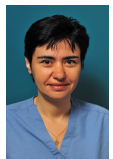 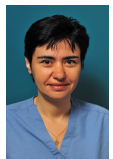 кандидата в президенты НПО АиР СПбФ.И.О. Ценципер Любовь Марковна Должность ведущий научный сотрудник НИЛ «Нейропротекции и нейрометаболических нарушений», врач анестезиолог-реаниматолог РНХИ им. проф. А.Л. Поленова, филиал НМИЦ им. В.А. Алмазова, профессор кафедры анестезиологии и реаниматологии ИМО ФГБУ «НМИЦ им. В.А. Алмазова» Место работы РНХИ им. проф. А.Л. Поленова, филиал НМИЦ им. В.А. Алмазова, ИМО ФГБУ «НМИЦ им. В.А. Алмазова» Ученая степень д.м.н.  Ученое звание - Участие в работе Федерации анестезиологов и реаниматологов: участие в конференциях и съездах как в качестве слушателя, так и лектора, и докладчика.Программа кандидата по развитию общества:Продолжение традиционных ежемесячных заседаний Общества. Организация в рамках заседаний лекционного курса с участием ведущих специалистов, в том числе из других городов и регионов России и Зарубежья. Проведение тематических научно-практических докладов и дискуссий, построенных в том числе на различных подходах к одной и той же проблеме различных научно-практических школ.Участие в работе ФАР России.Участие Общества в научных программах, подготовке проектов и их реализации.Проведение ежегодных научно-практических конференций.Участие в подготовке и издании учебных и научных статей и монографий. Участие Общества в подготовке клинических рекомендаций ФАР.Оказание поддержи молодым специалистам: научно-методическая помощь, поддержка публикаций и выступлений на Российских и Зарубежных съездах и конференциях.Оказание консультативной помощи врачам анестезиологам-реаниматологам Санкт-Петербурга ведущими специалистами.Оказание консультативной юридической помощи врачам анестезиологам-реаниматологам Санкт-Петербурга.Расширение контактов с другими регионарными объединениями и общественными организациями анестезиологов-реаниматологов.